Koloběh vodyPodle obrázku uč.str. 41 si připomeň koloběh vody v příroděZapiš do sešitu nadpis a následující poučku. Zpracuj osmisměrku.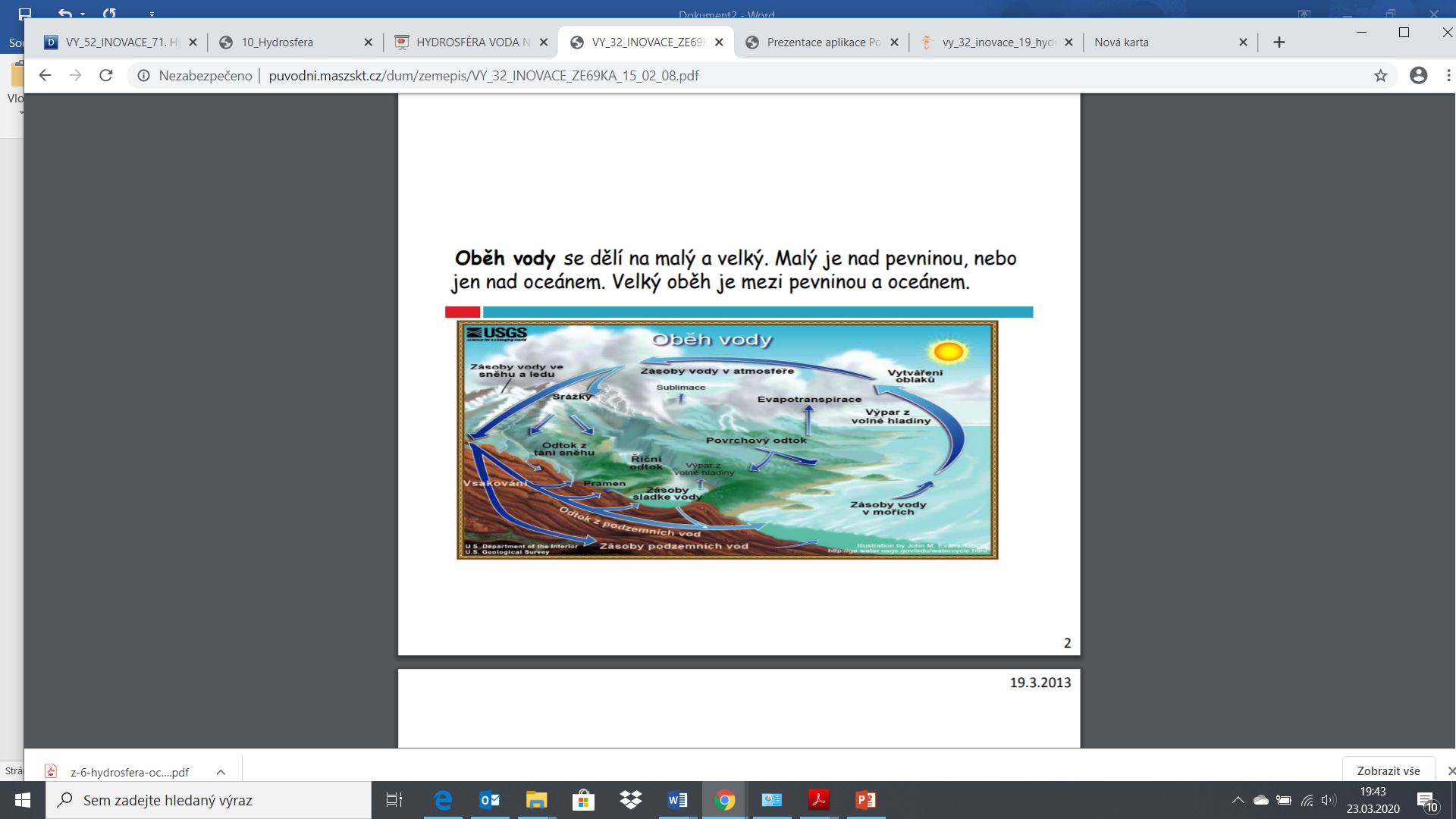 Jak podle oblaků poznáme, že bude pršet?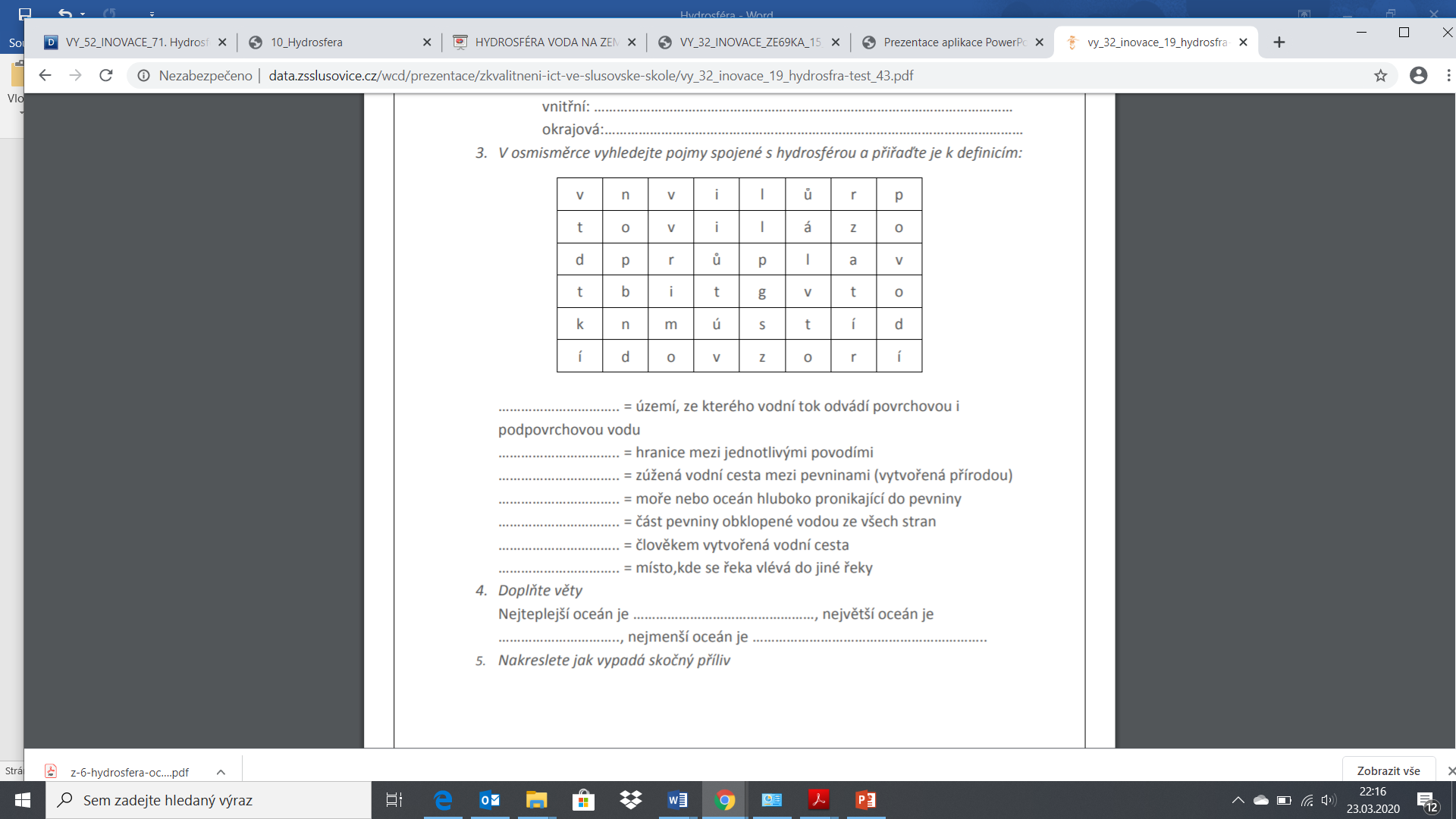 